Idaho Association of Counties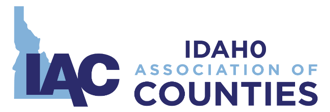 Legislative Committee Meeting Agenda IAC Washington Office, Conference Call| 700 W. Washington St., Boise, Idaho | February 14, 2018| 10:30 amCall In: 208-717-1950Chair: Chris Goetz, Clearwater SheriffVice-Chair: Pat Vaughan, Latah AssessorIACA: Justin Baldwin, Gooding AssessorIACC: Terry Kramer, Twin Falls Commissioner IACRC: Carrie Bird, Clearwater ClerkIACT: Donna Peterson, Payette TreasurerIACT Alt.: Tracie Lloyd IPAA: Bryan Taylor, Canyon ProsecutorIPAA Alt.: Holly Koole, Ada Deputy Prosecutor ISA: Kieran Donahue, Canyon SheriffISA Alt.: Vaughn Killeen, ISA Executive DirectorISACC: Dotti Owens, Ada CoronerISACC Alt.: Pam Garlock, Boise CoronerDistrict 1: Dan Dinning, Boundary Commissioner District 1 Alt.: Phil Lampert, Benewah Commissioner District 2: District 2 Alt.: District 3: Gordon Cruickshank, Valley Commissioner District 3 Alt.: Vicky McIntyre, Ada Treasurer District 4: Helen Edwards, Gooding CommissionerDistrict 4 Alt.: Larry Schoen, Blaine Commissioner District 5: Craig Rowland, Bingham SheriffDistrict 5 Alt.: Ladd Carter, Bingham CommissionerDistrict 6: Abbie Mace, Fremont ClerkDistrict 6 Alt.: Shelly Shaffer, Butte Clerk10:30 am	I. Call to order - Chair Chris GoetzRoll CallApproval of February 5, 2018 Minutes.10:35 am	II. IAC Package (Update)Justice Levy  #14 – H555Increase levy from .02% to .025%  Records Retention for LE #15 – H499Update required retention timeframesDelinquent Tax Payments #11 – S1230Clean up requirement payment of delinquent taxesElectronic Notice #1 – H420Option to post public notices on county websitesInterest for Supplemental and Missed Property Rolls #10  - S1231Apply interest to sup. and missed property rolls the same as all other taxesEarly Voting Plan #5  - S1229Allow for annual plans unless plan is modifiedElection Age  #6 – S1228 Reduce student poll worker age from 17 to 16Federal Lands – Conservation #13Provides a yearly payment of a fee in lieu of taxes for property that is accepted as a donation10:45 am	III.  Update and Monitor Magistrate Court FundingInmate Cost – H55311:00 am	IV.  New Legislative Items (Action)Priority of Payments – Courts – H530Bond/Levy Elections – H487School District Trustee Elections – S1280Personal Property Tax Exemption – H556Building Codes Pre-Emption – H547New Construction Roll – H559Public Records – S1274Sales Tax Exemption for Vehicles – H516Trespassing – H536DUI Diversion Program – H553Driving w/o Privileges - Chaney Special Transportation LevyBallot Language – H560County Commissioner Elections – H57412:00ish pm	V.  Adjourn